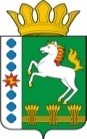 КОНТРОЛЬНО-СЧЕТНЫЙ ОРГАН ШАРЫПОВСКОГО РАЙОНАКрасноярского краяЗаключениена проект Постановления администрации Ивановского сельсовета «О внесении изменений в Постановление администрации Ивановского сельсовета от 29.10.2013 № 85 «Об утверждении муниципальной программы Ивановского  сельсовета «Муниципальное управление» 18 ноября  2019 год 							    	      № 118Настоящее экспертное заключение подготовлено Контрольно – счетным органом Шарыповского района на основании ст. 157 Бюджетного  кодекса Российской Федерации, ст. 9 Федерального закона от 07.02.2011 № 6-ФЗ «Об общих принципах организации и деятельности контрольно – счетных органов субъектов Российской Федерации и муниципальных образований», ст. 5 Решения Шарыповского районного Совета депутатов от 20.09.2012 № 31/289р «О внесении изменений и дополнений в Решение Шарыповского районного Совета депутатов от 21.06.2012 № 28/272р «О создании Контрольно – счетного органа Шарыповского района» (в ред. от 20.03.2014 № 46/536р, от 25.09.2014 № 51/573р, от 26.02.2015 № 56/671р), Соглашения от 01.01.2015 «О передаче Контрольно-счетному органу Шарыповского района полномочий Контрольно-счетного органа Ивановского  сельсовета по осуществлению внешнего муниципального финансового контроля» и в соответствии со стандартом организации деятельности Контрольно – счетного органа Шарыповского района СОД 2 «Организация, проведение и оформление результатов финансово – экономической экспертизы проектов Решений Шарыповского районного Совета депутатов и нормативно – правовых актов по бюджетно – финансовым вопросам и вопросам использования муниципального имущества и проектов муниципальных программ» утвержденного приказом Контрольно – счетного органа Шарыповского района от 16.12.2013 № 29.Представленный на экспертизу проект Постановления администрации Ивановского сельсовета «О внесении изменений в Постановление администрации Ивановского сельсовета от 29.10.2013 № 85 «Об утверждении муниципальной программы Ивановского сельсовета «Муниципальное управление» направлен в Контрольно – счетный орган Шарыповского района 18 ноября 2019 года, разработчиком данного проекта Постановления является администрация Ивановского сельсовета Шарыповского района. Основанием для разработки муниципальной программы являются:- статья 179 Бюджетного кодекса Российской Федерации;- Постановление администрации Ивановского сельсовета от 25.07.2013 № 65 «Об утверждении Порядка принятия решений о разработке  муниципальных программ Ивановского сельсовета, их формировании и реализации»;- распоряжение администрации Ивановского сельсовета от 31.07.2013  № 10 «Об утверждении перечня муниципальных программ Ивановского  сельсовета».Ответственный исполнитель муниципальной программы администрация Ивановского сельсовета.Соисполнители муниципальной программы отсутствуют.Подпрограммами муниципальной программы являются:«Управление муниципальным имуществом и  земельными ресурсами».«Обеспечение реализации муниципальной программы».Целью муниципальной программы является создание условий для эффективного, ответственного и прозрачного муниципального управления в рамках выполнения установленных функций и полномочий.Мероприятие проведено 18 ноября  2019 года.В ходе подготовки заключения Контрольно – счетным органом Шарыповского района были проанализированы следующие материалы:- проект Постановления администрации Ивановского сельсовета «О внесении изменений в постановление администрации Ивановского  сельсовета от 29.10.2013 № 85 «Об утверждении муниципальной программы Ивановского сельсовета «Муниципальное управление»;- паспорт муниципальной программы Ивановского  сельсовета «Муниципальное управление»;- проект решения Ивановского сельского Совета депутатов «О бюджете поселения на 2020 год и плановый период 2021-2022 годов».Приоритетные направления государственной политики в сфере реализации программы определены в Указе Президента Российской Федерации от 07.05.2012 № 601 «Об основных направлениях совершенствования системы государственного управления», в соответствии с которым первоочередными задачами в сфере государственного и муниципального управления на современном этапе является:   - повышение эффективности муниципальной службы и результативности профессиональной служебной деятельности муниципальных служащих;- повышение уровня удовлетворенности граждан качеством предоставления муниципальных услуг;- увеличение доли граждан, использующих механизм получения государственных и муниципальных услуг в электронной форме;- повышение информационной открытости деятельности органов месного самоуправления, обеспечение доступа в сети Интернет к открытым данным, содержащимся в информационных системах органов местного самоуправления.Поставленные цели и задачи муниципальной программы соответствуют социально – экономическим приоритетам администрации Ивановского сельсовета.Муниципальная программа реализуется в рамках подпрограмм и не содержит отдельных мероприятий. Планируемое финансирование программных мероприятий составляет на общую сумму   11 278 800,00  руб., в том числе: 									(руб.)В результате реализации муниципальной программы планируется достигнуть следующих показателей:- уровень исполнения расходов за счет собственных средств бюджета поселения (без учета межбюджетных трансфертов из краевого бюджета, имеющих целевое назначение) составит не менее 95,0%;- доля расходов бюджета поселения, формируемых в рамках муниципальных программ, в общем объеме расходов бюджета поселения составит не менее 91,8%.На реализацию подпрограммы 1 «Управление муниципальным имуществом и  земельными ресурсами» планируется финансирование мероприятий подпрограммы за счет средств бюджета поселения в сумме 195 000,00  руб., в том числе:- 2020 год в сумме 75 000,00 руб.;- 2021 год в сумме 60 000,00 руб.;- 2022 год в сумме 60 000,00 руб.Ежегодный объем межбюджетных трансфертов, необходимых для осуществления передаваемых полномочий, определяется в соответствии с Порядком определения объема межбюджетных трансфертов, предоставляемых из бюджета  поселения в бюджет муниципального района на финансирование исполнения переданных полномочий и утверждается Решением Ивановского сельского Совета депутатов на очередной финансовый год и плановый период.Подпрограмма 1 подготовлена в соответствии с Уставом Ивановского сельсовета, Решением Ивановского сельского Совета депутатов от 06.11.2012 № 52 «Об утверждении Положения о порядке управления и распоряжения муниципальной собственностью» и  Решением Ивановского сельского Совета депутатов «Об утверждении Положения об учете муниципального имущества и ведении реестра муниципального имущества».Управление муниципальной собственностью поселения, в том числе и земельными ресурсами, является неотъемлемой частью деятельности администрации сельсовета по решению экономических  и социальных задач, созданию эффективной конкурентной экономики, оздоровлению и укреплению финансовой системы, обеспечивающей высокий уровень и качество жизни населения сельсовета.Реализация подпрограммы направлена на достижение следующих задач:Повышение эффективности управления муниципальным имуществом.Создание эффективной системы использования земель.От эффективности управления, распоряжения муниципальным имуществом в значительной степени зависят объемы поступлений в бюджет поселения.Реализация мероприятий подпрограммы 1 позволит к 2022 году:- увеличить долю проинвентаризированных объектов муниципального имущества по отношению к общему количеству объектов муниципального имущества до 100%;- увеличить собираемость от арендной платы за муниципальное имущество до 100%;- увеличить количество проведенных проверок соблюдения земельного законодательства до 7 единиц;- увеличить долю устраненных нарушений, выявленных при проверке использования земельных участков до 90%;- увеличить долю земельных участков,  являющихся объектом налогообложения земельным налогом до 27,1%.На реализацию подпрограммы 2 «Обеспечение реализации муниципальной программы» планируется финансирование мероприятий подпрограммы в сумме 11 083 800,00   руб., в том числе:										(руб.)Система управления реализацией подпрограммы определяется:- Федеральным законом от 06.10.2003 № 131-ФЗ «Об общих принципах организации местного самоуправления в Российской Федерации»;- Федеральным законом от 28.03.1998 № 53-ФЗ «О воинской обязанности и военной службе»;- Законом края от 23.04.2009 № 8-3170 «О наделении органов местного самоуправления муниципальных образований края государственными полномочиями по созданию и обеспечению деятельности административных комиссий». Целью подпрограммы является создание условий для выполнения вопросов местного значения поселения  и отдельных государственных полномочий.Задачи подпрограммы:- обеспечение деятельности аппарата администрации;- осуществление первичного воинского учета;- обеспечение деятельности административных комиссий. Реализация мероприятий подпрограммы позволит повысить эффективность управления бюджетными средствами и использования муниципального имущества в части вопросов реализации  программы, совершенствование системы оплаты труда, повышение качества межведомственного и межуправленческого взаимодействия. При проверке правильности планирования и составления проекта Постановления  нарушений не установлено.На основании выше изложенного Контрольно – счетный орган Шарыповского района предлагает администрации Ивановского сельсовета принять проект Постановления администрации Ивановского сельсовета «О внесении изменений в постановление администрации Ивановского сельсовета от 29.10.2013 № 85 «Об утверждении муниципальной программы Ивановского  сельсовета «Муниципальное управление».ПредседательКонтрольно – счетного органа						Г.В. Савчукфедерального бюджетакраевой бюджетбюджет поселенийитого2020 год136 800,0054 400,003 655 400,003 846 600,002021 год138 200,006 600,003 640 400,003 785 200,002022 год0,006 600,003 640 400,003 647 000,00итого275 000,0067 600,0010 936 200,0011 278 800,00федерального бюджетакраевой бюджетбюджет поселенийитого2020 год136 800,0054 400,003 580 400,003 771 600,002021 год138 200,006 600,003 580 400,003 725 200,002022 год0,006 600,003 580 400,003 587 000,00итого275 000,0067 600,0010 741 200,0011 083 800,00